Ansuchen um eine Förderung durch die Fachabteilung Gesellschaft
Förderungsansuchen sind spätestens bis zum 31.03. des laufenden Jahres einzureichen! Gemäß Richtlinie zur Gewährung von Förderungen des Landes Steiermark für Öffentliche Bibliotheken, ist ab 01.01.2022 eine abgeschlossene bibliothekarische Fachausbildung bzw. die aktuelle Teilnahme an einem Ausbildungskurs einer Mitarbeiterin/eines Mitarbeiters für die Anspruchsberechtigung verpflichtend und im Ansuchen entsprechend zu dokumentieren.Amt der Steiermärkischen Landesregierung
Abteilung 6 Bildung und Gesellschaft
Fachabteilung Gesellschaft
Förderungsmanagement

Dieser Antrag ist unterzeichnet in elektronischer
Form an abt06gd-foem@stmk.gv.at zu übermitteln!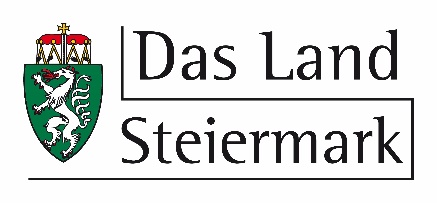 Für Rückfragen: E-Mail: abt06gd-foem@stmk.gv.atKontakt der Gesamtverantwortlichen Organisation (Hauptträger der Bibliothek)Kontakt der Gesamtverantwortlichen Organisation (Hauptträger der Bibliothek)Kontakt der Gesamtverantwortlichen Organisation (Hauptträger der Bibliothek)Kontakt der Gesamtverantwortlichen Organisation (Hauptträger der Bibliothek)Name der GemeindeGemeinde-Nr.StraßePostleitzahlOrtTelefonnummerE-MailFaxHomepageBankverbindung (Konto muss auf den Hauptträger lauten!)Bankverbindung (Konto muss auf den Hauptträger lauten!)Bankverbindung (Konto muss auf den Hauptträger lauten!)Bankverbindung (Konto muss auf den Hauptträger lauten!)BankinstitutIBANBICVorsteuerabzugsberechtigung (Zutreffendes ankreuzen)Vorsteuerabzugsberechtigung (Zutreffendes ankreuzen)Vorsteuerabzugsberechtigung (Zutreffendes ankreuzen)Vorsteuerabzugsberechtigung (Zutreffendes ankreuzen)Vorsteuerabzugsberechtigung (Zutreffendes ankreuzen)Vorsteuerabzugsberechtigung (Zutreffendes ankreuzen)JaNeinTeilweise (     %)Name der BibliothekKontaktperson (Bibliotheksleitung)Kontaktperson (Bibliotheksleitung)Kontaktperson (Bibliotheksleitung)Kontaktperson (Bibliotheksleitung)Kontaktperson (Bibliotheksleitung)FamiliennameVornameVorname(akademischer) TitelTelefonnummerE-MailWurde im Vorjahr durch die Fachabteilung Gesellschaft eine Förderung bewilligt?Wurde im Vorjahr durch die Fachabteilung Gesellschaft eine Förderung bewilligt?Wurde im Vorjahr durch die Fachabteilung Gesellschaft eine Förderung bewilligt?Wurde im Vorjahr durch die Fachabteilung Gesellschaft eine Förderung bewilligt? JaGZ: ABT06GD-     SNIC:       NeinAllgemeine FörderungsvoraussetzungenAllgemeine FörderungsvoraussetzungenAllgemeine FörderungsvoraussetzungenAllgemeine FörderungsvoraussetzungenAllgemeine FörderungsvoraussetzungenWurde für das laufende Jahr eine Jahresmeldung beim BVÖ eingereicht?JaNeinWird ein Mindestbestand von mindestens 1500 Medien angeboten?JaNeinWird ein digitales Bibliotheksverwaltungsprogramm zur allgemeinen Verwaltung verwendet?JaNeinHat die Bibliothek mindestens sechs Stunden verteilt auf zwei Tage die Woche geöffnet?Reguläre Öffnungszeiten:      JaNeinVerfügt mindestens eine Mitarbeiterin/ein Mitarbeiter über eine bibliothekarische Fachausbildung bzw. befindet sich in dieser?JaNeinName der ausgebildeten Mitarbeiterin/des ausgebildeten Mitarbeiters:      Name der Mitarbeiterin/des Mitarbeiters in Ausbildung befindend:      Kursnummer:      Name der ausgebildeten Mitarbeiterin/des ausgebildeten Mitarbeiters:      Name der Mitarbeiterin/des Mitarbeiters in Ausbildung befindend:      Kursnummer:      Name der ausgebildeten Mitarbeiterin/des ausgebildeten Mitarbeiters:      Name der Mitarbeiterin/des Mitarbeiters in Ausbildung befindend:      Kursnummer:      Name der ausgebildeten Mitarbeiterin/des ausgebildeten Mitarbeiters:      Name der Mitarbeiterin/des Mitarbeiters in Ausbildung befindend:      Kursnummer:      Name der ausgebildeten Mitarbeiterin/des ausgebildeten Mitarbeiters:      Name der Mitarbeiterin/des Mitarbeiters in Ausbildung befindend:      Kursnummer:      Angabe des aktuellen Medienbestandes zwischen 1.500 und 5.000 Medien      Medien      Medien      Medien      MedienAngabe des aktuellen Medienbestandes zwischen 5.000 und 10.000 Medien      Medien      Medien      Medien      MedienAngabe des aktuellen Medienbestandes zwischen 10.000 und 15.000 Medien      Medien      Medien      Medien      MedienAngabe des aktuellen Medienbestandes ab 15.000 Medien      Medien      Medien      Medien      MedienBesondere FörderungsvoraussetzungenBesondere FörderungsvoraussetzungenBesondere FörderungsvoraussetzungenBesondere FörderungsvoraussetzungenBesondere FörderungsvoraussetzungenHat die Bibliothek zwischen 6 und 12 Stunden in der Woche geöffnet, davon mindestens an einem Nachmittag oder am Wochenende?JaNeinHat die Bibliothek mehr als 12 Stunden in der Woche geöffnet, davon mindestens an einem Nachmittag oder am Wochenende?JaNeinStehen mehr als 1,5 Medien pro Einwohnerin/Einwohner zur Verfügung?JaNeinWurde die jährliche Erneuerung der Medien von mind. 7,5% erreicht?JaNeinWenn ja, Angabe der Erneuerungsquote.     %     %     %     %Erfolgt eine kostenlose Bereitstellung von digitalen Medien durch die DigiBib Steiermark?JaNeinWird eine Mitarbeiterin/ein Mitarbeiter eine bibliothekarische Ausbildung in einer zertifizierten Einrichtung (wie z.B. bifeb) absolvieren? (Bestätigungen sind dem Ansuchen beizufügen)JaNeinWird eine Mitarbeiterin/ein Mitarbeiter an mindestens zwei unterschiedlichen Fort- und Weiterbildungen zu bibliothekarisch relevanten Themenbereichen teilnehmen? (Bestätigungen sind dem Ansuchen beizufügen)JaNeinWerden regelmäßige Kooperationen mit einer pädagogischen Einrichtung und/oder einer Einrichtung für Kleinkinder oder Jugendliche in der Bibliothek stattfinden? (mindestens zehn Aktivitäten pro Jahr)JaNeinGibt es eine regelmäßige Zusammenarbeit und Abstimmung zur Ergänzung des Medienangebotes mit der ortsansässigen Schulbibliothek?JaNeinWerden in der Bibliothek mindestens 5 Bildungsangebote mit lokalen Vereinen und Institutionen oder Einrichtungen der Erwachsenenbildung durchgeführt?JaNeinWird mindestens eine Initiative im Rahmen der Sprach- und Leseförderung des Landes Steiermark für „Lies was Wochen“ und/oder „Buchstart“ durchgeführt? JaNein* Eine Veranstaltung in der Bibliothek aus den vorgegebenen Veranstaltungsformaten im Rahmen der „Lies was Wochen“. JaNein* Eine Veranstaltung in der Bibliothek für Familien mit Kindern zwischen 6 und 18 Monaten im Rahmen des Projektes „Buchstart Steiermark“.JaNein* Nähere Details entnehmen sie der Homepage: www.leseland-steiermark.at* Nähere Details entnehmen sie der Homepage: www.leseland-steiermark.at* Nähere Details entnehmen sie der Homepage: www.leseland-steiermark.at* Nähere Details entnehmen sie der Homepage: www.leseland-steiermark.at* Nähere Details entnehmen sie der Homepage: www.leseland-steiermark.atWie hoch ist die NutzerInnenquote bezogen auf die EinwohnerInnenzahl der Gemeinde?Wie hoch ist die NutzerInnenquote bezogen auf die EinwohnerInnenzahl der Gemeinde?Wie hoch ist die NutzerInnenquote bezogen auf die EinwohnerInnenzahl der Gemeinde?Wie hoch ist die NutzerInnenquote bezogen auf die EinwohnerInnenzahl der Gemeinde?Wie hoch ist die NutzerInnenquote bezogen auf die EinwohnerInnenzahl der Gemeinde?zwischen 8 und 12%     %     %     %     %zwischen 12 und 18%     %     %     %     %ab 18%     %     %     %     %Wofür wird die Förderung benötigt?Wofür wird die Förderung benötigt?Medienankauf/-aufstockung (Beschaffung von Büchern, Hörbüchern und anderen Medien unter Berücksichtigung eines Bibliotheksrabattes)(Spezialmobiliar) Bibliothekarisches Mobiliar wie z.B. Regale und Bibliothekströge (Angebot ist dem Antrag beizufügen)EDV-Ausstattung (Hardware)Veranstaltungen mit bibliothekarischem Bezug wie (AutorInnen)Lesungen, Workshops und VorträgeAktivitäten im Rahmen der Leseförderung und zur Steigerung der Lesekompetenz (Titel und Inhalt der geplanten Aktivität sind im folgenden Punkt als Kurzbeschreibung anzuführen)Für die beantragte(n) Veranstaltung(en) der Initiative(n) zur Sprach- und Leseförderung des Landes Steiermark ist verpflichtend eine Kurzbeschreibung auszufüllen.Veranstaltung im Rahmen der „Lies was Wochen“: Veranstaltung im Rahmen von „Buchstart Steiermark“ in der Bibliothek: Ort und RegionOrt und RegionOrt und RegionOrt und RegionOrt und RegionOrtSteiermark gesamtObersteiermark OstZentralraum SteiermarkOststeiermarkRegion LiezenSüdoststeiermarkObersteiermark WestSüdweststeiermarkSonstigesAufgliederung der voraussichtlichen Gesamtausgaben für das laufende Jahr (Medienankauf/-aufstockung; Spezialmobiliar; EDV-Ausstattung; Veranstaltungen mit bibliothekarischen Bezug wie z.B.: Lesungen, Workshops und Vorträgen; Aktivitäten im Rahmen der Leseförderung des Landes Steiermark)AUSGABENAUSGABENGenaue Bezeichnung der AusgabenHöhe€       €       €       €      €      €      €      €      SUMME Gesamtausgaben€       Datenschutzrechtliche BestimmungenDie Förderungswerberin/Der Förderungswerber nimmt zur Kenntnis, dass der Förderungsgeber ermächtigt ist, alle im Förderungsantrag enthaltenen, die Förderungswerberinnen/Förderungswerber und Förderungsnehmerinnen/Förderungsnehmer betreffenden personenbezogenen Daten gemäß Art. 6 Abs. 1 lit. b Datenschutz-Grundverordnung für Zwecke der Anbahnung und des Abschlusses des Förderungsvertrages automationsunterstützt zu verarbeiten. Die gemäß Z 1 verarbeiteten Daten werden in Anlehnung an die steuerrechtlichen Vorgaben sieben Jahre gespeichert. Die Förderungswerberin/Der Förderungswerber nimmt zur Kenntnis, dass auf der Datenschutz-Informationsseite des Förderungsgebers (https://datenschutz.stmk.gv.at) alle relevanten Informationen insbesondere zu folgenden sie/ihn betreffenden Punkten veröffentlicht sind:zu den ihr/ihm zustehenden Rechten auf Auskunft, Berichtigung, Löschung, Einschränkung der Verarbeitung, Widerruf und Widerspruch sowie auf Datenübertragbarkeit;zum dem ihr/ihm zustehenden Beschwerderecht bei der Österreichischen Datenschutzbehörde; zum Verantwortlichen der Verarbeitung und zum Datenschutzbeauftragten.Die Förderungswerberin/Der Förderungswerber bestätigt mit der Unterschrift die Richtigkeit und Vollständigkeit sämtlicher im Antrag angegebener Daten.Bei einer allfälligen Förderung durch die Fachabteilung Gesellschaft ist für Publikationen das auf der Homepage bereitgestellte Logo zu verwenden!Die Erstellung des Förderungsvertrages erfolgt durch den Förderungsgeber.Bei einer etwaigen Förderung durch das Land Steiermark, darf seitens des antragstellenden Trägers keine Kürzung der Jahresförderung vorgenommen werden.Die Förderung dient ausschließlich der Unterstützung von Öffentlichen Bibliotheken, um ein ausgewogenes und ausreichendes Medienangebot zu gewährleisten. Der Träger haftet für eine zweckmäßige Verwendung. Allfällige nicht zweckmäßig verwendete Fördergelder sind zurückzuerstatten.     , am      _____________________________Ort, Datum__________________________________________Unterschrift des Trägers oder Vertretungsbefugte/rund Stempel(     )Name in Blockschrift